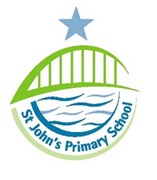 Job Vacancy atSt John’sA vacancy has arisen for a part time evening cleaner to begin as soon as possible. Salary: Grade N1, £9.00 per hourContract TypePermanent, full year10 Hours per Week, Mon – Thurs 3.30pm – 5.30pmFri 3pm – 5pmTo undertake the cleaning of designated areas, in accordance with agreed specifications and including fixtures and fittingsIdeally, the successful candidate will have experience of cleaning in a business or school environment. This school is strongly committed to safeguarding and promoting the welfare of children and young people. The successful applicants will be required to obtain an Enhanced Disclosure from DBS and have proof of the right to work in the UK.An application pack is available to download from the school website www.stjohns.newcastle.sch.uk/site. Applications may be returned via email to marie.bartley@stjohns.newcastle.sch.uk Closing date for applications is Friday 7th June 2019